Инструкция СК-ЭБМодуль СК - Электронная библиотека (далее СК-ЭБ) расположен на сайте библиотеки http://lib.kstu. Модуль доступен с любого устройства с доступом в Internet.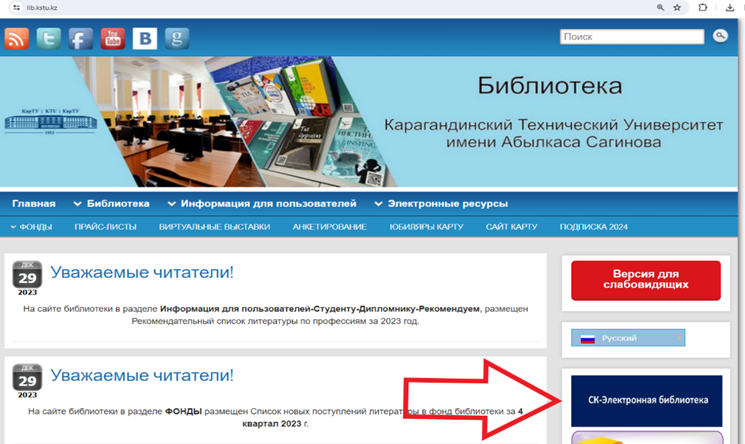 Поиск по Электронному каталогу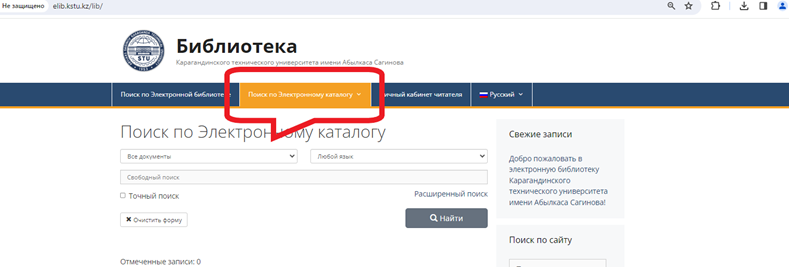 В строку поиска вводите тематику, ключевое слово, фамилию автора или название книги.В результатах поисках выбираете БД Университетская библиотека ONLINE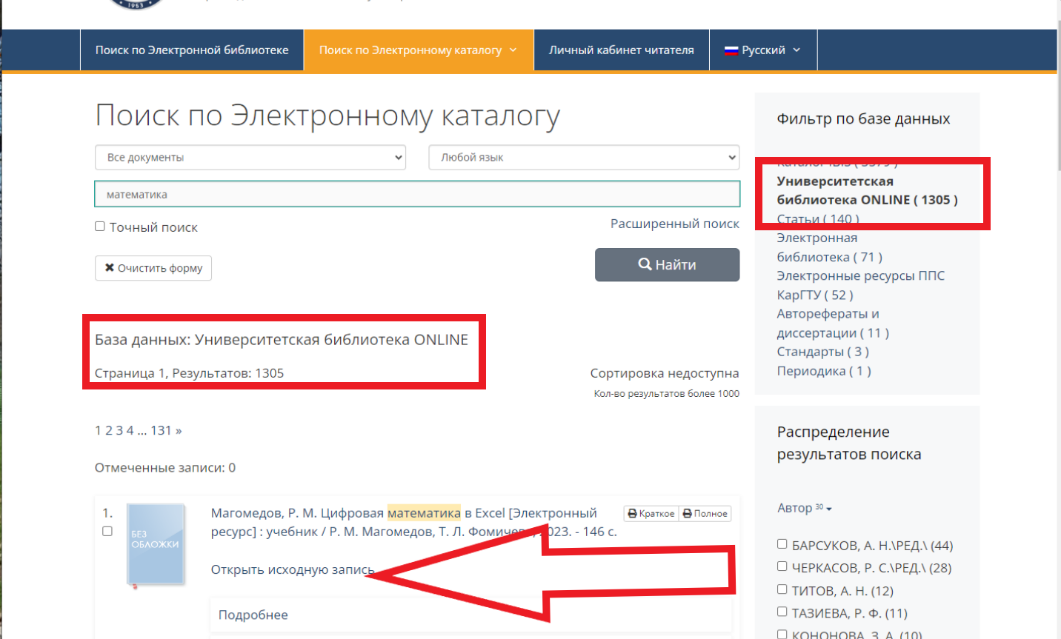 При нажатии строки «Открыть исходную запись», открывается полнотекстовый документ.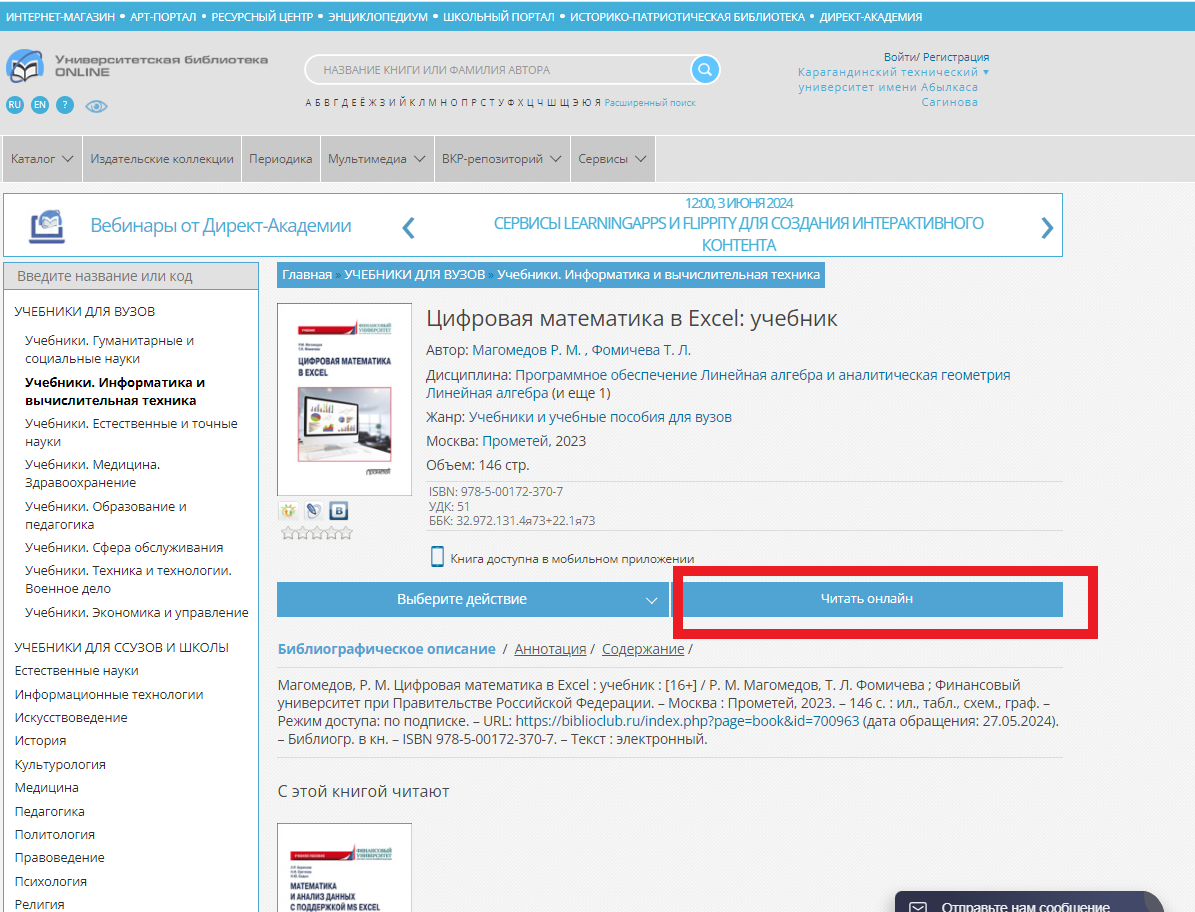 ВАЖНО!!! Доступ к полнотекстовым документам ЭБС «Университетская библиотека ONLINE» в Электронном каталоге библиотеке осуществляется по IP-адресам университета. Удаленный доступ ТОЛЬКО в личном кабинете ЭБС.